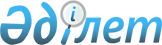 О признании утратившими силу некоторых постановлений акиматаПостановление акимата Костанайского района Костанайской области от 15 июля 2020 года № 379. Зарегистрировано Департаментом юстиции Костанайской области 16 июля 2020 года № 9328
      В соответствии с Законом Республики Казахстан от 6 апреля 2016 года "О правовых актах" акимат Костанайского района ПОСТАНОВЛЯЕТ:
      1. Признать утратившими силу следующие постановления акимата Костанайского района:
      1) "Об утверждении мест размещения нестационарных торговых объектов на территории Костанайского района" от 17 мая 2018 года № 247 (опубликовано 21 июня 2018 года в Эталонном контрольном банке нормативных правовых актов Республики Казахстан, зарегистрировано в Реестре государственной регистрации нормативных правовых актов под № 7834);
      2) "О внесении изменения в постановление акимата Костанайского района от 17 мая 2018 года № 247 "Об утверждении мест размещения нестационарных торговых объектов на территории Костанайского района" от 14 августа 2019 года № 573 (опубликовано 20 августа 2019 года в Эталонном контрольном банке нормативных правовых актов Республики Казахстан, зарегистрировано в Реестре государственной регистрации нормативных правовых актов под № 8623).
      2. Государственному учреждению "Отдел предпринимательства" акимата Костанайского района в установленном законодательством Республики Казахстан обеспечить:
      1) государственную регистрацию настоящего постановления в территориальном органе юстиции;
      2) размещение настоящего постановления на интернет-ресурсе акимата Костанайского района после его официального опубликования.
      3. Контроль за исполнением настоящего постановления возложить на курирующего заместителя акима Костанайского района.
      4. Настоящее постановление вводится в действие по истечении десяти календарных дней после дня его первого официального опубликования.
					© 2012. РГП на ПХВ «Институт законодательства и правовой информации Республики Казахстан» Министерства юстиции Республики Казахстан
				
      Аким Костанайского района 

В. Радченко
